MODELLO DI PIANO DI CONTINUITÀ AZIENDALE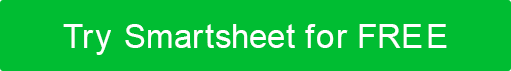 PER LE PRATICHE MEDICHE		SOMMARIOSTRATEGIE DI RISCHIORISCHIO CLINICOAREE DI PREVENZIONE DEI RISCHISTRATEGIE DI PREVENZIONE DEI RISCHI RISCHIO OPERATIVO E FINANZIARIOAREE DI PREVENZIONE DEI RISCHISTRATEGIE DI PREVENZIONE DEI RISCHI RISCHIO ITAREE DI PREVENZIONE DEI RISCHISTRATEGIE DI PREVENZIONE DEI RISCHI PRIORITÀ DI RIPRISTINO DELLE FUNZIONI AZIENDALIUtilizzare questa strategia per recuperare le operazioni aziendali essenziali in un sito con sede alternativa. Si tratta di una strategia off-site che i team di disaster recovery mettono in atto. Il sistema informativo e i team IT ripristineranno le funzioni IT in base alle funzioni aziendali critiche.STRATEGIA DI RICOLLOCAZIONESITO AZIENDALE ALTERNATIVOUtilizzare il sito aziendale alternativo e la strategia di trasferimento in caso di emergenza o interruzione che inibisce la continuazione dei processi aziendali nel sito aziendale originale. Se si verificano entrambi i tipi di interruzioni, questa strategia dovrebbe includere sia siti di ricollocazione a breve che a lungo termine.PIANO DI RISANAMENTOFASI DI RECUPEROQueste sono le attività di cui hai più bisogno per continuare l'attività e il piano di ripristino dovrebbe mirare a queste funzioni aziendali essenziali. Il piano di risanamento dovrebbe procedere come segue:EVENTO DI DISASTRIPIANIFICA L'ATTIVAZIONEFUNZIONAMENTO ALTERNATIVO DEL SITOTRANSIZIONE AL SITO PRIMARIOBACKUP DEI RECORDPIANO DI RESTAUROI team di disaster recovery / IT dovrebbero mantenere, controllare e controllare periodicamente tutti i record che sono vitali per la continuazione delle operazioni aziendali, in particolare quei record che le interruzioni o i disastri delle strutture potrebbero influenzare. I team IT eseguono periodicamente il backup dei file più critici e li archiviano in una posizione esterna.Team di RECUPEROStabilire team di recupero e dividere i partecipanti nei sotto-team appropriati, in base al ruolo e al titolo del lavoro. Designare un team leader per ogni team e assegnare tutti gli altri membri del team a un ruolo o dovere specifico all'interno del team.RUOLI DEL TEAMCONTATTI TEAMRESPONSABILITÀ DEL TEAMTEAM DI RECUPERO DIPARTIMENTALEPROCEDURE DI RECUPEROEnumerare attività o attività specifiche da eseguire per ripristinare le operazioni aziendali normali e critiche. Spiega ogni strategia elencando un insieme specifico di attività e attività per recuperare le operazioni aziendali.POTENZIALE PROCEDURA DI RECUPEROOccorrenza di disastriNotifica della DirezioneValutazione preliminare del dannoDichiarazione di disastroPianifica l'attivazioneTrasferimento in un sito alternativoAttuazione della procedura temporaneaIstituzione della comunicazioneRipristina il processo dei dati e la comunicazione con la posizione di backupAvviare operazioni di sito alternativoGestisci il lavoro Transizione alle operazioni primarieTerminare le procedure del sito alternativoSpostare nuovamente le risorse nel sito primarioAPPENDICIQuesta sezione elenca tutte le appendici necessarie per eseguire un BCP:Elenco dei contatti dei dipendentiPriorità di recuperoRisorse del sito alternativoSedi dei Centri Operativi di Emergenza (EOC)Registri vitaliElenchi di fornitoriReport e risorse del sistema ITInformazioni sul trasporto del sito alternativoValutazioni d'impatto e di rischioAnalisi dell'impatto aziendaleElenchi di attività di ripristinoPiano di ripristino di OfficeCRONOLOGIA DELLE VERSIONICRONOLOGIA DELLE VERSIONICRONOLOGIA DELLE VERSIONICRONOLOGIA DELLE VERSIONICRONOLOGIA DELLE VERSIONIVERSIONEAPPROVATO DADATA DI REVISIONEDESCRIZIONE DEL CAMBIAMENTOAUTOREPREPARATO DATITOLODATTEROAPPROVATO DATITOLODATTEROUna volta dichiarato un disastro, si prende la decisione di attivare il resto del piano di ripristino.Durante questa fase, il piano di continuità aziendale (BCP) viene messo in atto. Questa fase continuerà fino a quando non si proteggerà il sito aziendale alternativo e non si trasferiranno le operazioni aziendali.Questa fase continua fino a quando non è possibile ripristinare la struttura primaria.Questa fase continua fino a quando non è possibile spostare in modo appropriato le operazioni aziendali nel sito aziendale originale.Team Leader, Backup Team Leader, Team MemberMemorizzato nell'appendice elenco contattiIncident Commander, HR/PR Officer, Information Technology, Finance/Admin, Legal/ContactsCoordinatore Della Continuità Operativa, Team Comunicazione EOC, Team Risorse Umane EOC, Team Amministrazione EOC, Team Emergency Response, Team Recupero Information TechnologyDISCONOSCIMENTOTutti gli articoli, i modelli o le informazioni fornite da Smartsheet sul sito Web sono solo di riferimento. Mentre ci sforziamo di mantenere le informazioni aggiornate e corrette, non rilasciamo dichiarazioni o garanzie di alcun tipo, esplicite o implicite, circa la completezza, l'accuratezza, l'affidabilità, l'idoneità o la disponibilità in relazione al sito Web o alle informazioni, agli articoli, ai modelli o alla grafica correlata contenuti nel sito Web. Qualsiasi affidamento che fai su tali informazioni è quindi strettamente a tuo rischio.